Если на деревьях листья пожелтели,Если в край далёкий птицы улетели,Если небо хмурое, если дождик льётся.Это время года осенью зовется!          Традиционно, в нашем в детском саду, прошли праздничные мероприятия, посвященные Осени, в котором приняли участие дети всех возрастных групп.
          Для ребят это запоминающийся, радостный и яркий праздник, который помогает им закрепить представления об осени как времени года.
           И хоть осень и называют «унылой порой», тем не менее, кто как не дети больше всего радуется ярким разноцветным листьям, опавшим с деревьев. 
К празднику начинали готовиться задолго до его прихода. Многие украшения делали своими руками. Весь процесс подготовки к празднику побуждал ребят видеть осеннюю природу во всей красе, радоваться этому и не быть равнодушным к ней.                Дети водили хороводы, пели песни об осени, играли в веселые игры, читали стихи. Главным гостем праздника стала Осень. Юные актеры продемонстрировали в полной красе свои таланты! На протяжении всего праздника присутствовал положительный эмоциональный настрой, все присутствующие получили массу приятных впечатлений. 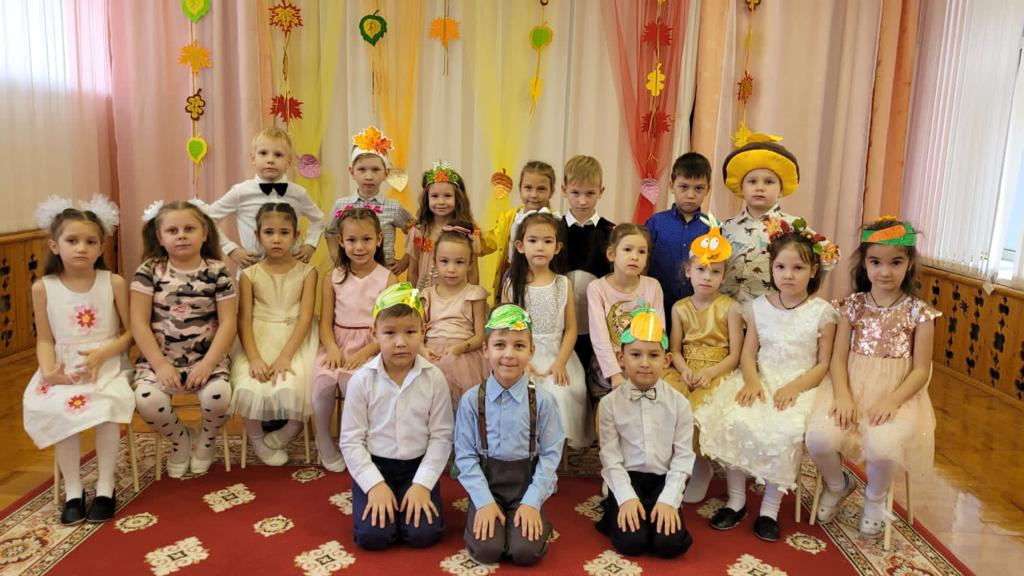 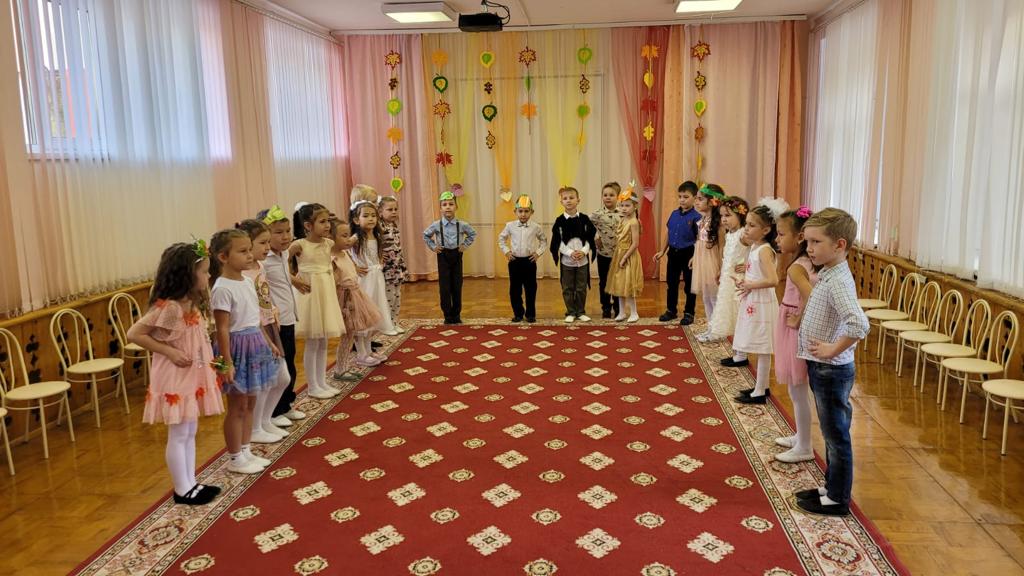 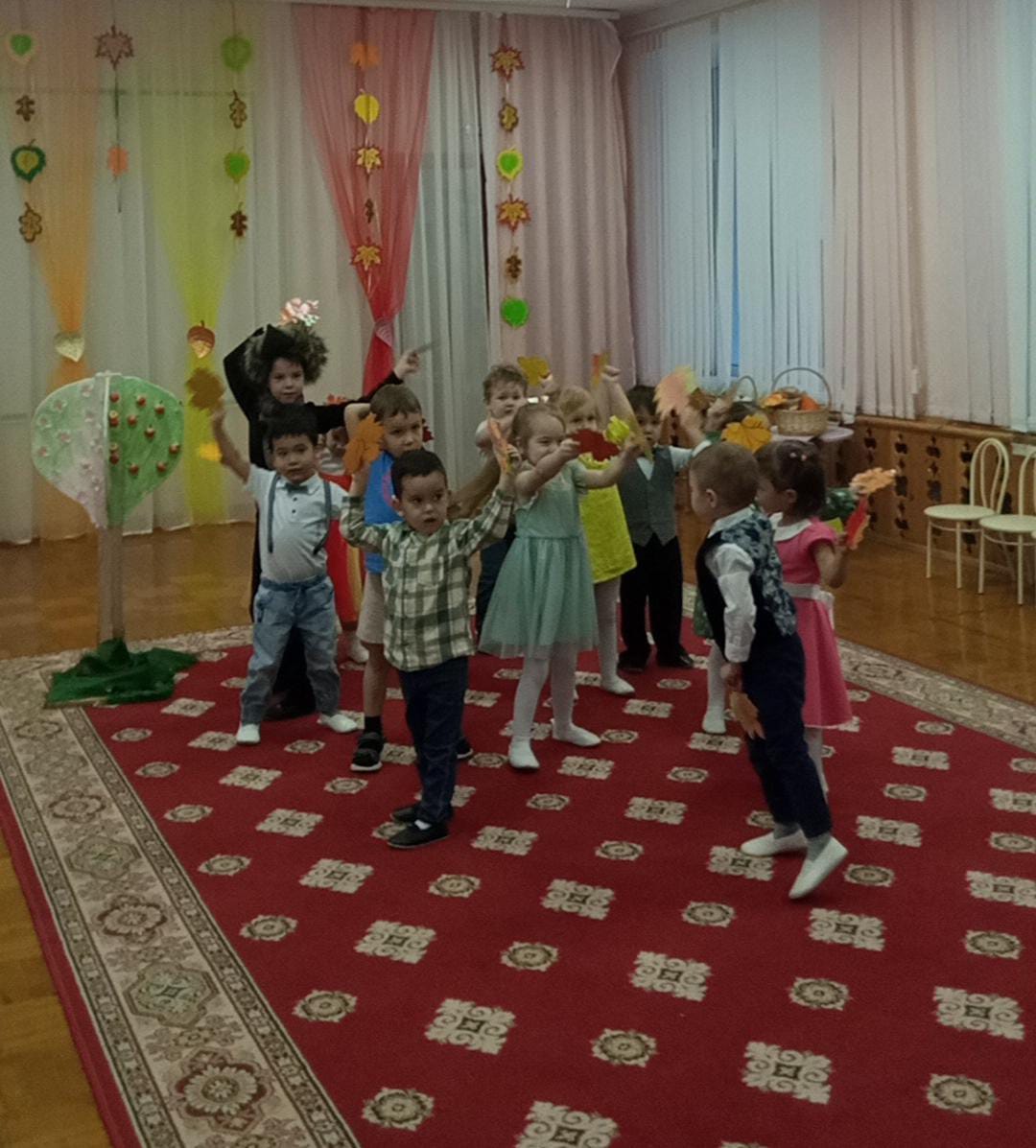 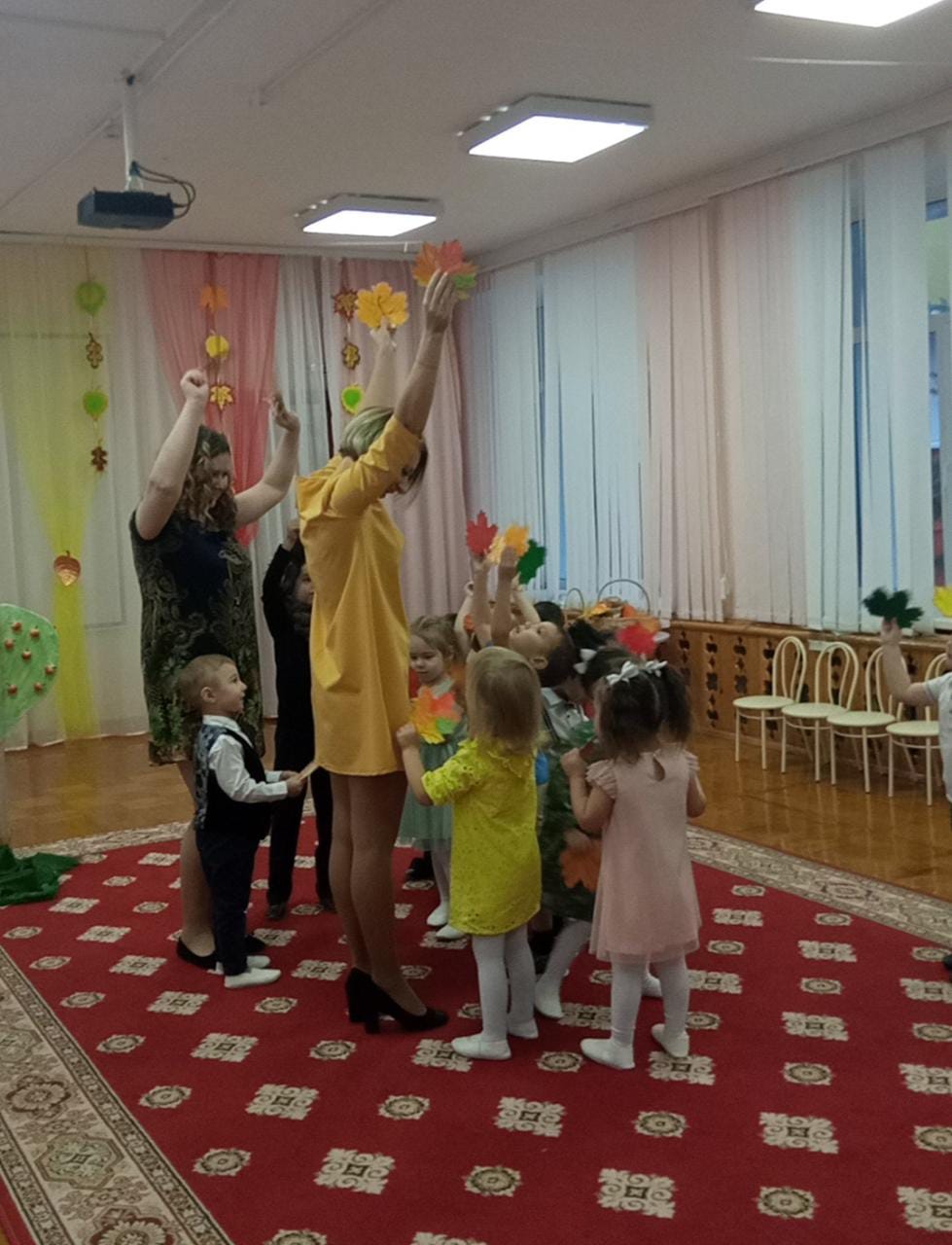 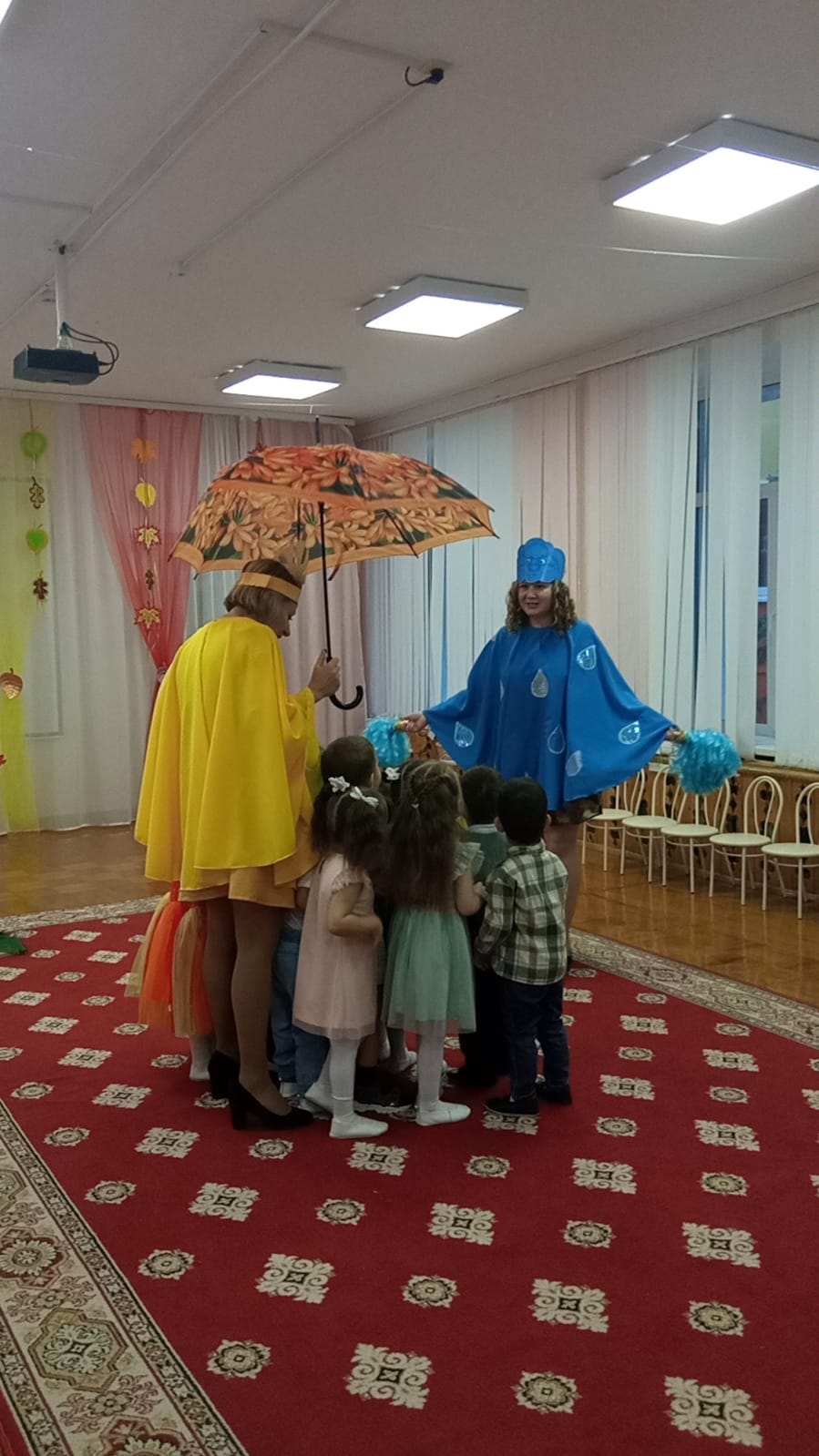 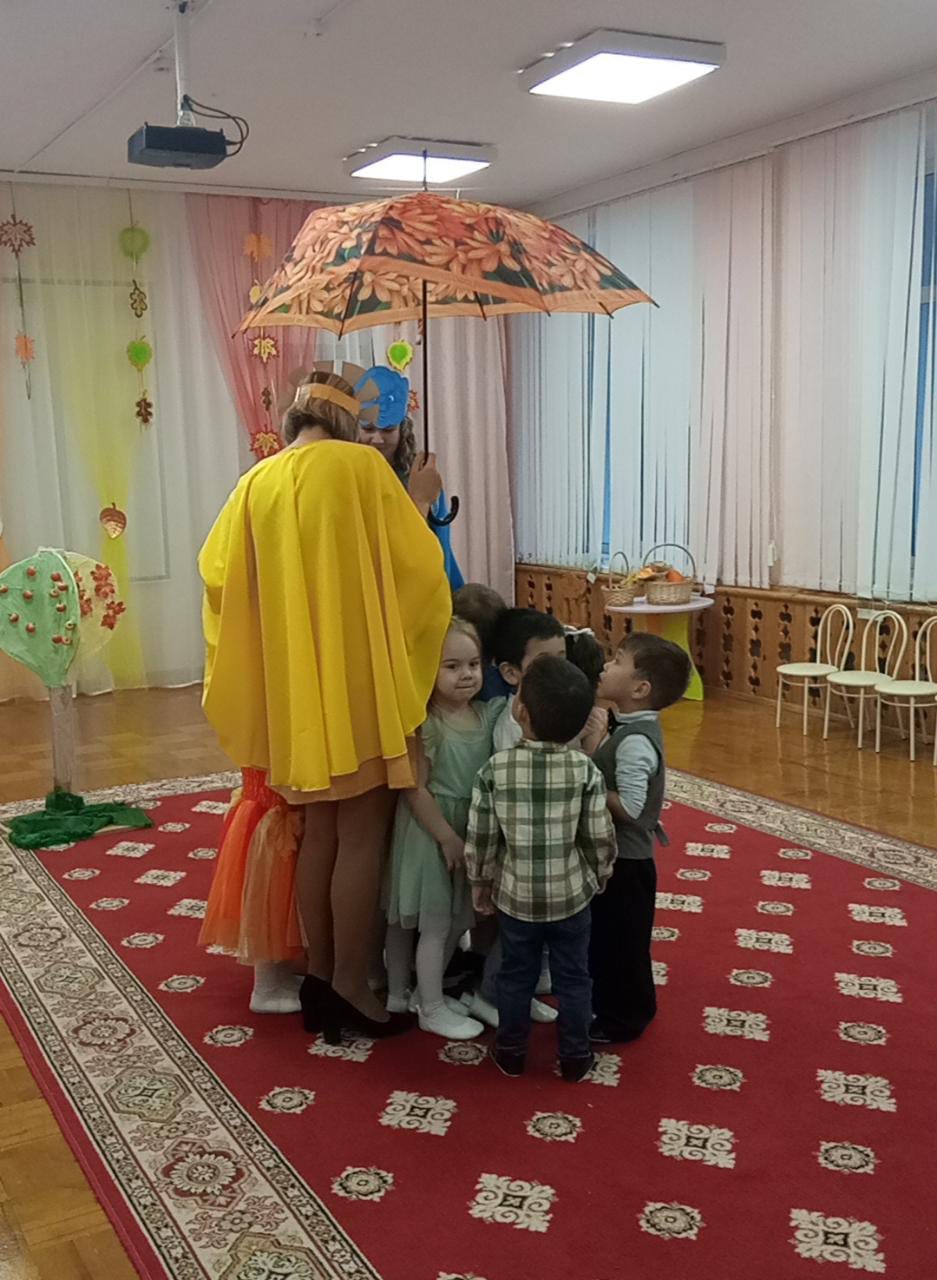 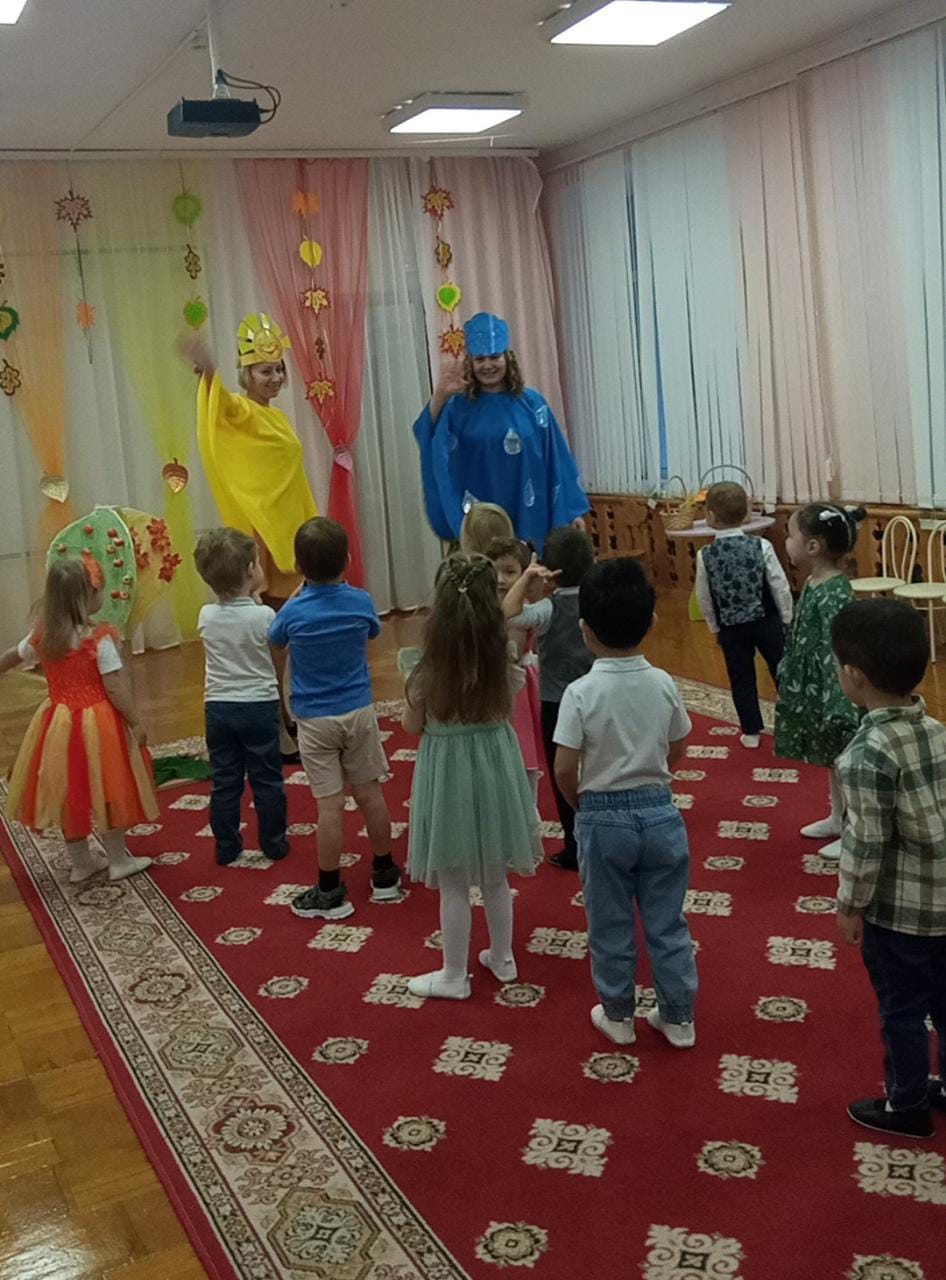 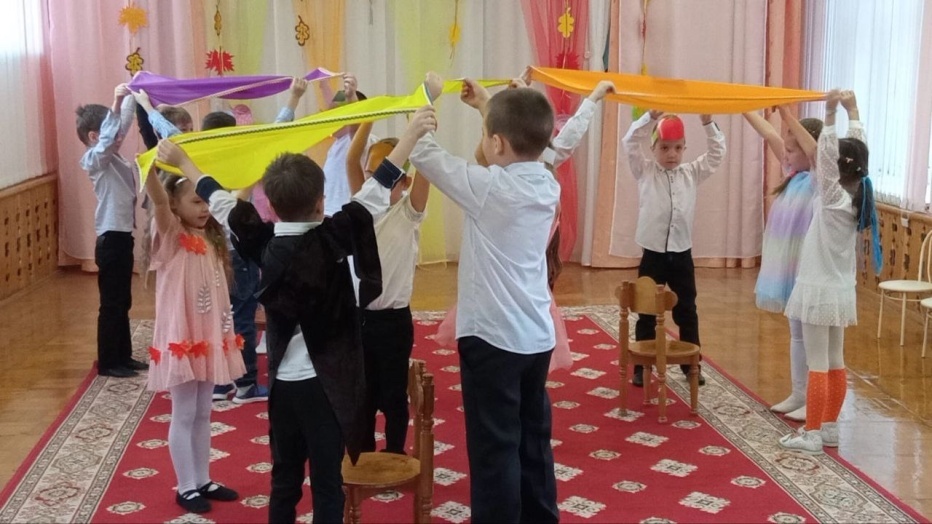 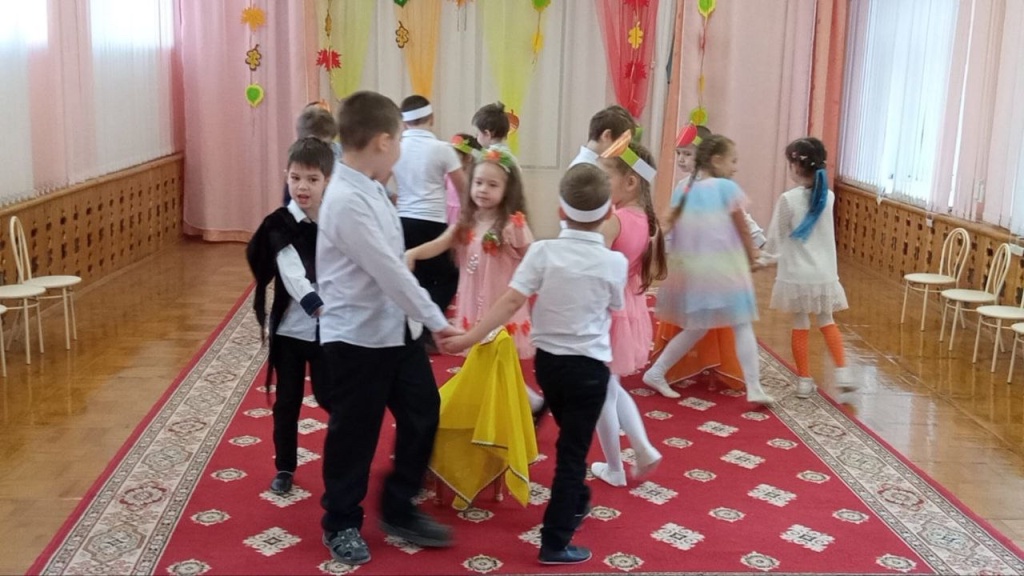 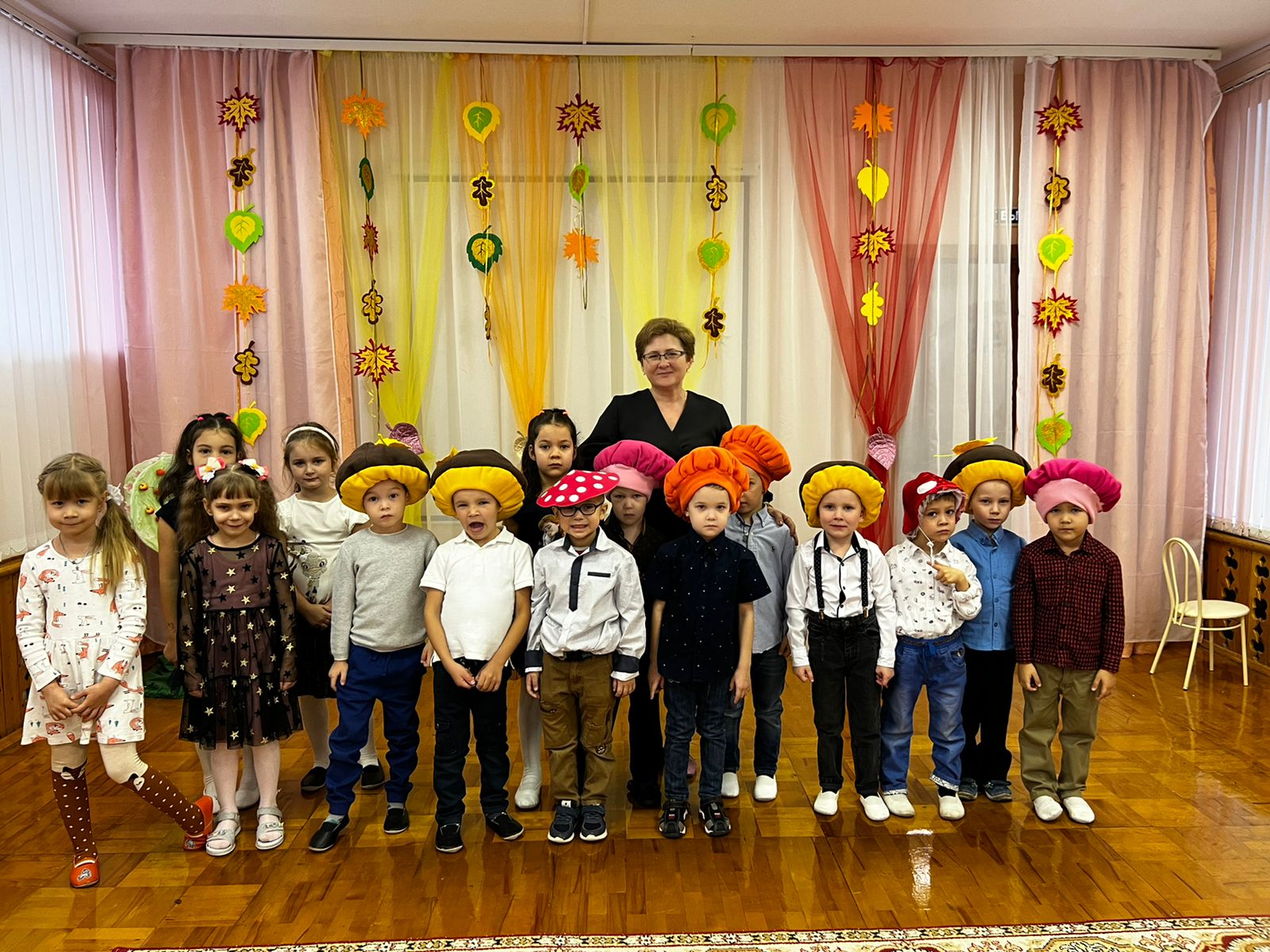 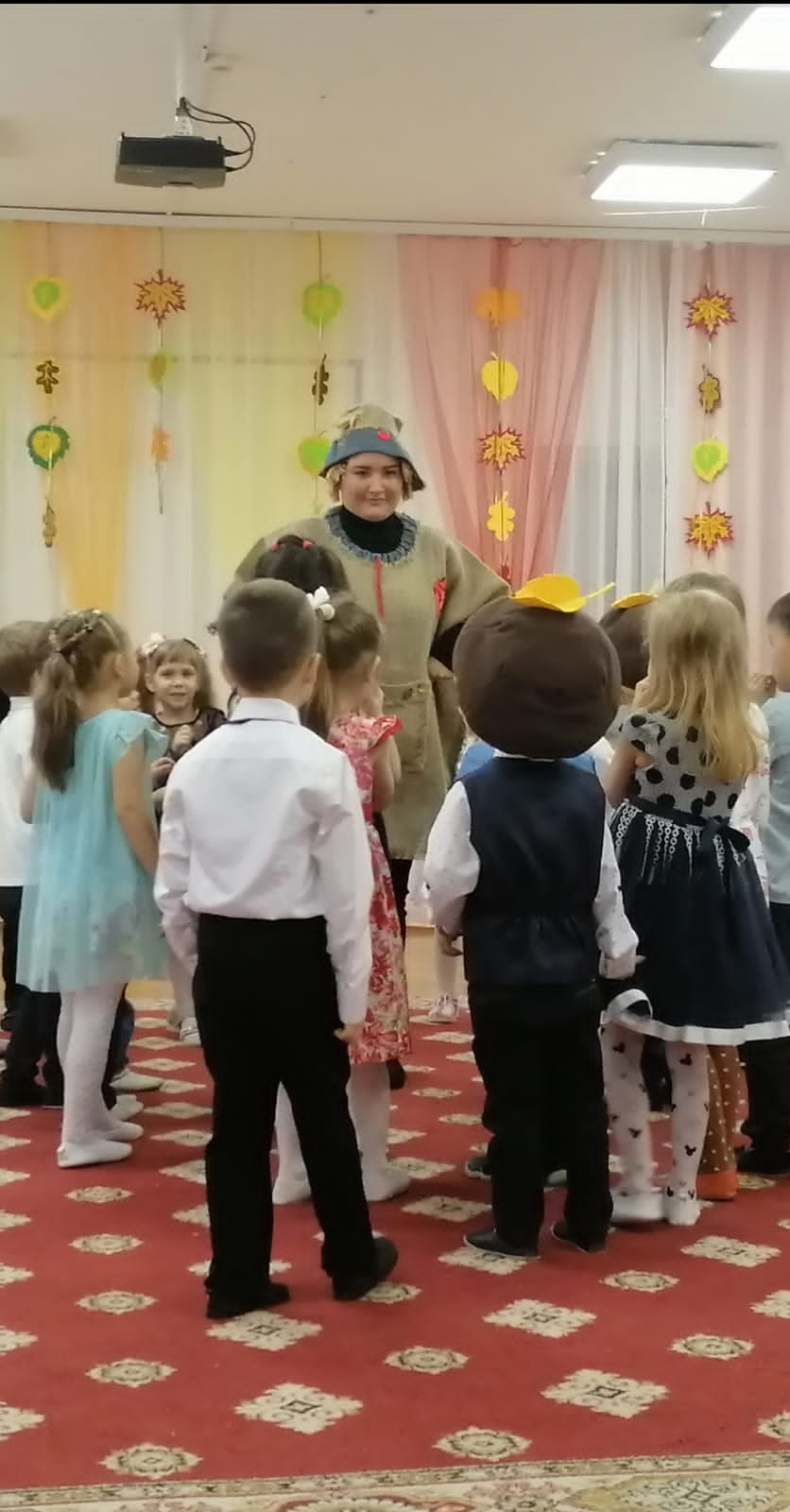 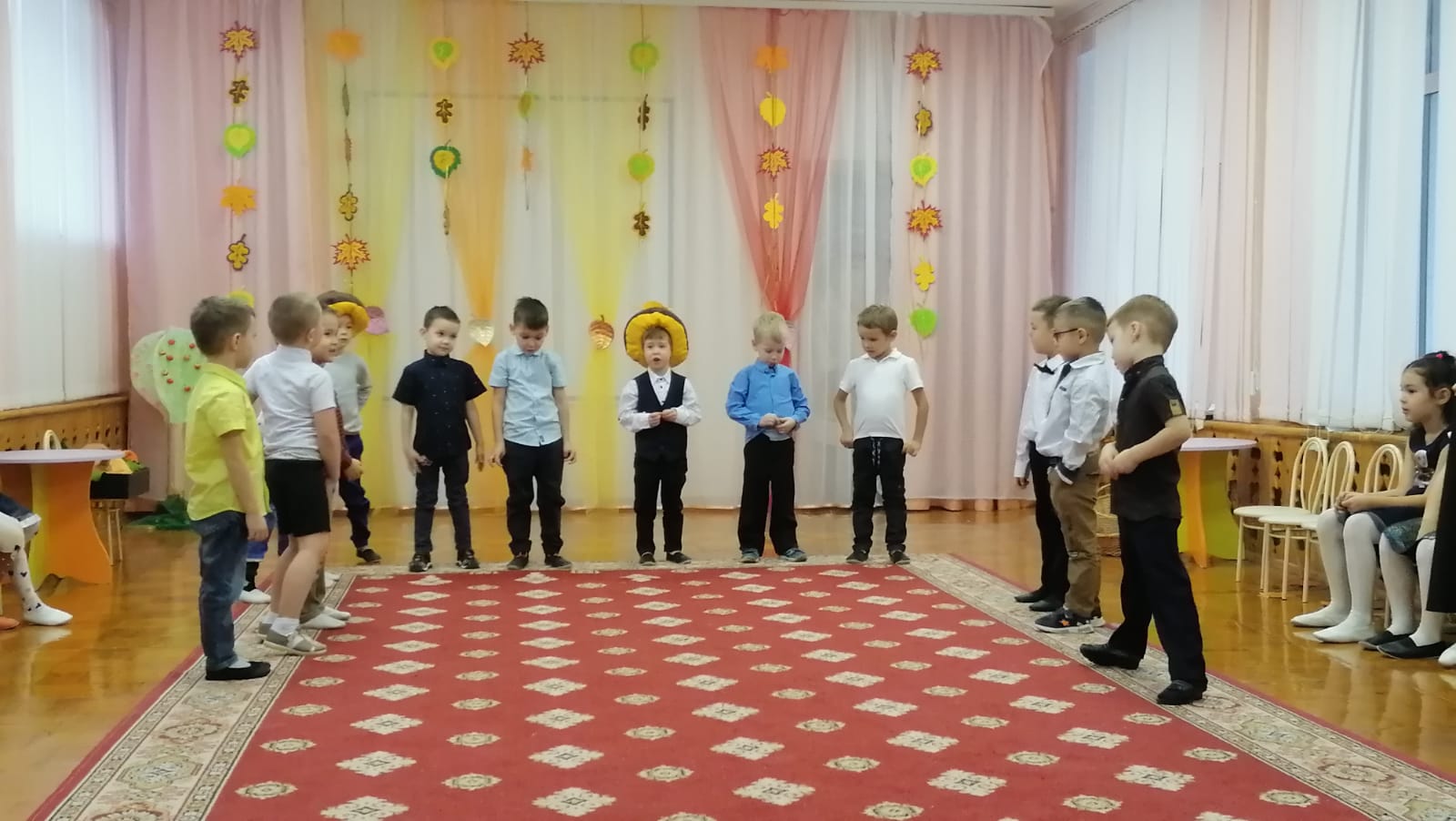 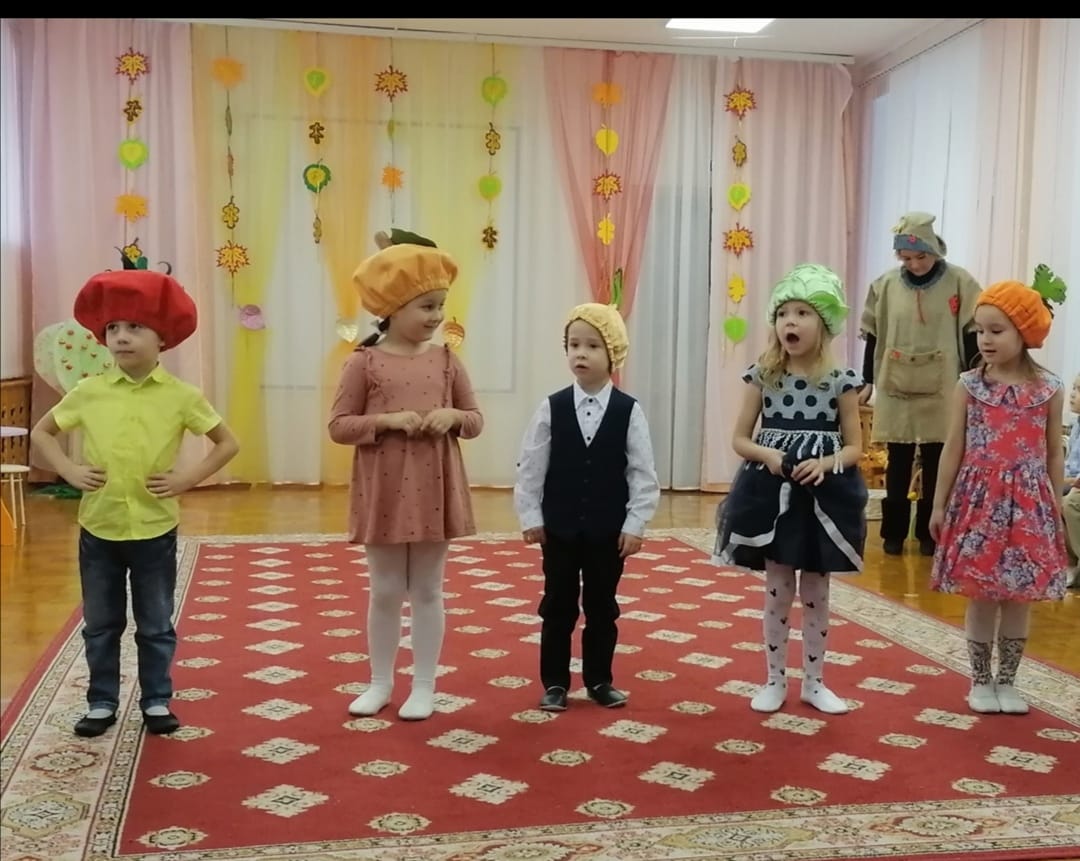 